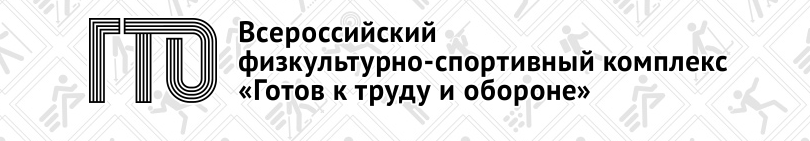 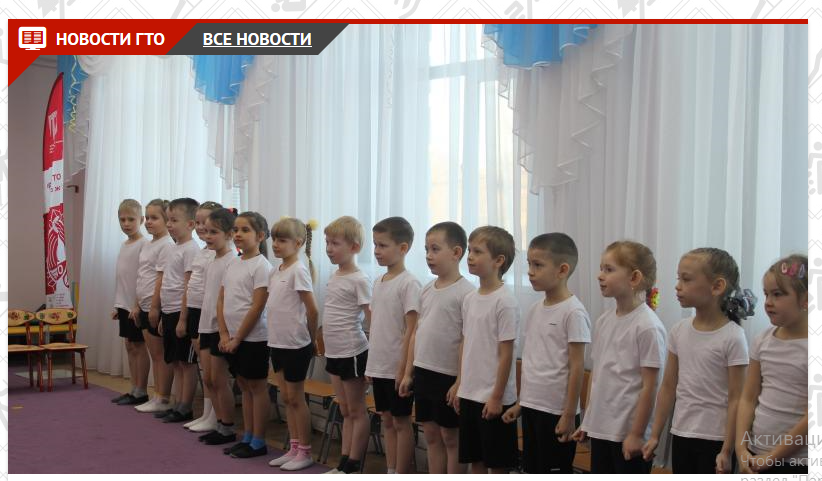 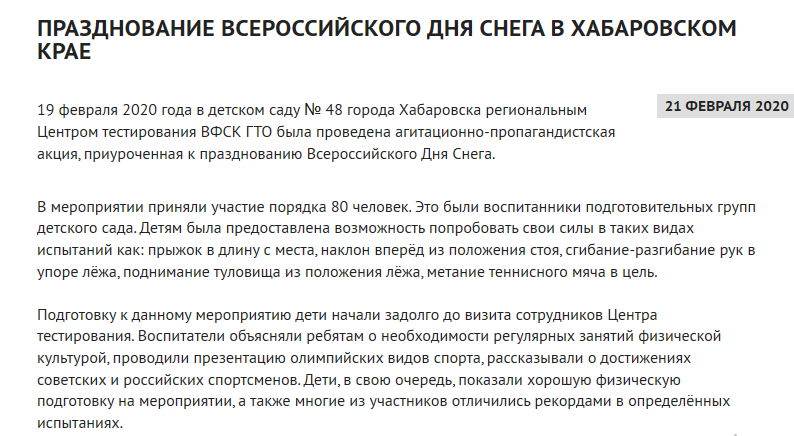 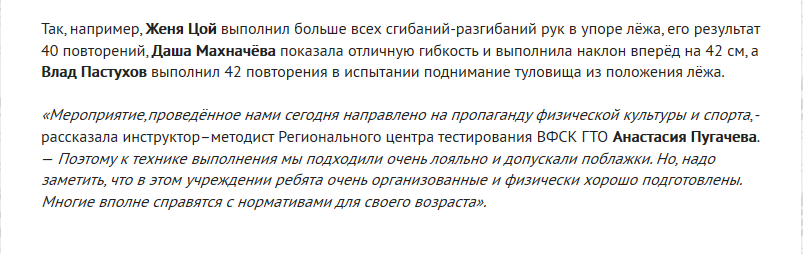 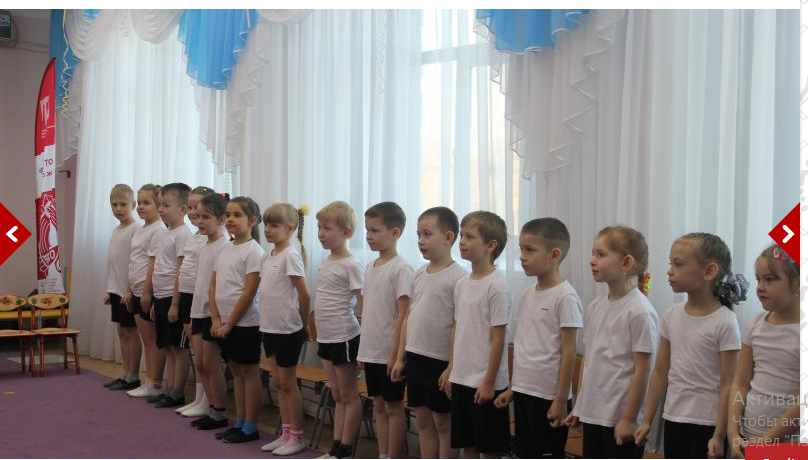 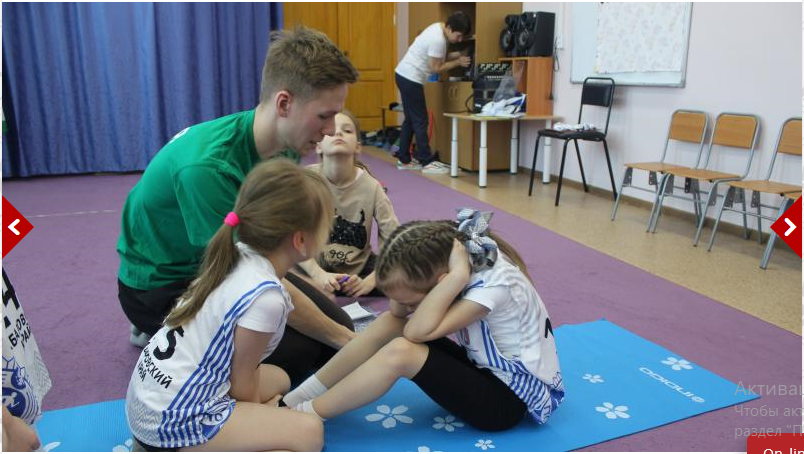 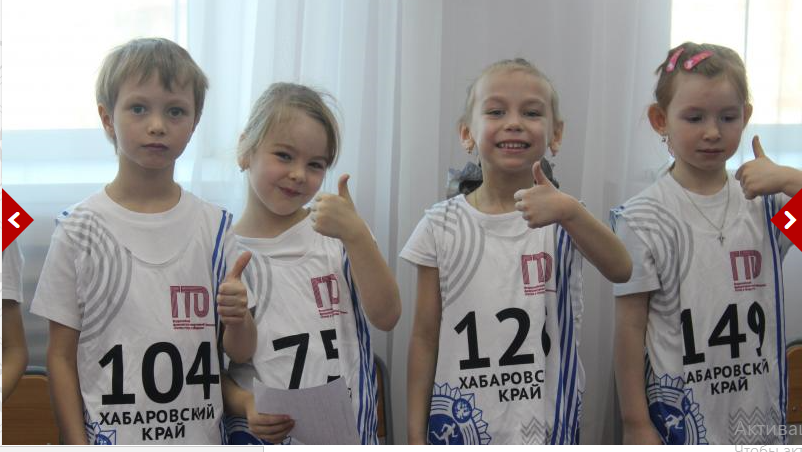 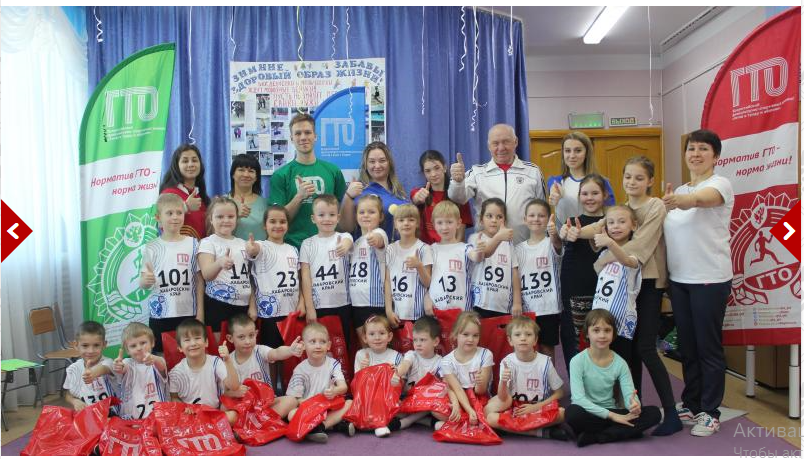 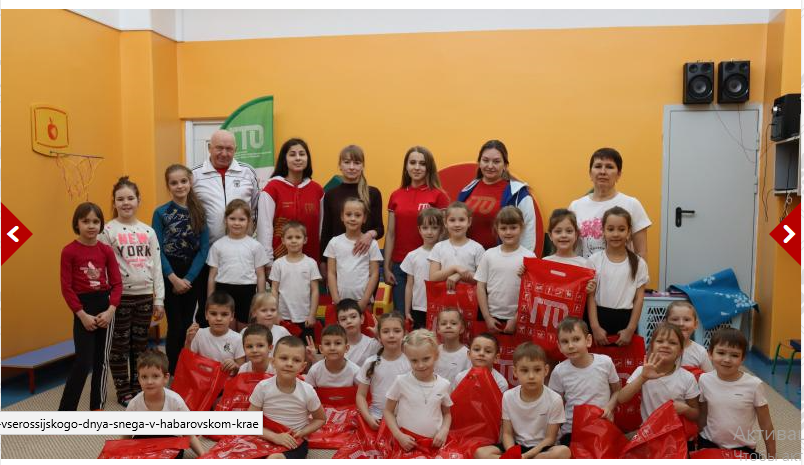 Ссылка на официальный источник публикации: https://www.gto.ru/https://www.gto.ru/news/21022020-prazdnovanie-vserossijskogo-dnya-snega-v-habarovskom-krae